CONFERINȚA NAȚIONALĂ ŞTIINŢIFICĂ DE TOAMNĂ a AOSR 2022Rolul științei în soluționarea crizelor contemporane Joi 3 noiembrie 2022 – sâmbătă 5 noiembrie 2022, CLUJ-NAPOCAFORMULAR DE ÎNSCRIERESecţiunile conferinţei:Date despre lucrarea înscrisă:Date privind persoanele participante (puteţi introduce câmpuri noi pentru persoanele care vă însoţesc)ProgramJoi, 3 noiembrie 202220.00 Cocktail de Bun VenitVineri, 4 noiembrie 202209:00 – 10.00 - Înregistrarea participanților în Aula UMF ”Iuliu Hațieganu”, str. Gh. Marinescu 2310.00 – 11.00 - Deschiderea Conferinței Naționale, Mesaje de salut din partea invitaților11.00 – 13.00 - PRELEGERI INVITATE13:00 – 15:00 - Pauza de prânz15:00 – 19:00 - Lucrări pe secțiuni în Aula și amfiteatrele universității Sâmbătă, 5 noiembrie10.00 – 12.00 - Lucrări pe secțiuni în Aula și amfiteatrele universității 12.00 – 13.00 - Concluzii și festivitatea de închidereLista de hoteluri recomandate în Cluj-Napoca: Perioada: Sosire - Joi, 3 noiembrie / Plecarea – la alegerea dvs.Fiecare participant îşi asigură transportul și cazarea la hotelMapele conținând programul, volumul de rezumate RO-ENG și ecusoanele sunt asigurate de AOSRCocktail-ul de ”Bun venit!” este acoperit de către organizatori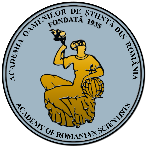 ACADEMIA OAMENILOR DE ŞTIINŢĂ DIN ROMÂNIAFiliala CLUJ-NAPOCAACADEMIA OAMENILOR DE ŞTIINŢĂ DIN ROMÂNIAFiliala CLUJ-NAPOCAACADEMIA OAMENILOR DE ŞTIINŢĂ DIN ROMÂNIAFiliala CLUJ-NAPOCA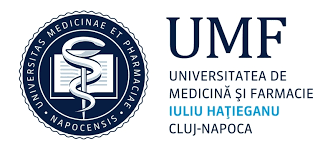 Universitatea de Medicină și Farmacie ”Iuliu Hațieganu” Cluj NapocaUniversitatea de Medicină și Farmacie ”Iuliu Hațieganu” Cluj NapocaUniversitatea de Medicină și Farmacie ”Iuliu Hațieganu” Cluj NapocaVă rugam să completaţi formularul şi să îl transmiteţi până la data limită de înscriere: 19 octombrie 2022, salvând acest fisier în orice format de word, sub numele ”Sn NUME F1.doc/docx/odt”, unde n este numărul secțiunii regăsite mai jos (de la 1 la 12), NUME – numele autorului care prezintă, F1 sau F2 sau F3 reprezintă numărul lucrării (în cazul în care autorii doresc să prezinte în cadrul secțiunii mai multe lucrări). ADRESE DE CORESPONDENȚĂ: sindilems@yahoo.com și icai@aosr.ro Persoane de contact: Prof. univ. dr. Maria Tomoaia-Cotișel (Cluj) 
Dr. ing. Mihail Sindile 0770791740 (București)Știința și tehnologia informațieiȘtiințe inginerești, cercetare exploratorieChimieȘtiințe matematice și Științe geonomice și geodinamiceFizicăBiologieȘtiințe Medicale Științe agricole, medicină veterinară, mediuȘtiințe economice, științe juridice, științe sociologice Filosofie, psihologie, teologieIstorie și ArheologieȘtiințe militareSecțiunea pentru care se face înscrierea: (se introduce una din secţiunile de mai sus, sub forma Sn) SnSecțiunea pentru care se face înscrierea: (se introduce una din secţiunile de mai sus, sub forma Sn) Sn1. titlu ştiinţific Prenume NUME – afiliere instituţie / instituţii2. titlu ştiinţific Prenume NUME – afiliere instituţie / instituţii....n. titlu ştiinţific Prenume NUME – afiliere instituţie / instituţiiNume și adresa email a celui care va prezenta: ................................................1. titlu ştiinţific Prenume NUME – afiliere instituţie / instituţii2. titlu ştiinţific Prenume NUME – afiliere instituţie / instituţii....n. titlu ştiinţific Prenume NUME – afiliere instituţie / instituţiiNume și adresa email a celui care va prezenta: ................................................TITLUL LUCRĂRIITITLE OF PAPERRezumat: max. 250 cuvinteAbstract: max. 250 cuvinteCuvinte cheie: max. 5 cuvinteKeywords: max. 5 cuvinteNUME PrenumeTelefon contact:Doresc cazare la hotelul...E-mail:SOSIREPLECARE1ZZ/11/2022Ora aproximativăZZ/11/2022Ora aproximativă2(însoțitor)ZZ/11/2022Ora aproximativăZZ/11/2022Ora aproximativăNOTE: Observații, solicitări, atenționări pentru organizatori: Pentru cazare la hotel, precizați: Camera twin/single, nr. nopţi cazare, număr de însoţitori), dorința de participare la programul social, conform propunerilor din programul de pe pagina următoare.NOTE: Observații, solicitări, atenționări pentru organizatori: Pentru cazare la hotel, precizați: Camera twin/single, nr. nopţi cazare, număr de însoţitori), dorința de participare la programul social, conform propunerilor din programul de pe pagina următoare.NOTE: Observații, solicitări, atenționări pentru organizatori: Pentru cazare la hotel, precizați: Camera twin/single, nr. nopţi cazare, număr de însoţitori), dorința de participare la programul social, conform propunerilor din programul de pe pagina următoare.NOTE: Observații, solicitări, atenționări pentru organizatori: Pentru cazare la hotel, precizați: Camera twin/single, nr. nopţi cazare, număr de însoţitori), dorința de participare la programul social, conform propunerilor din programul de pe pagina următoare.NOTE: Observații, solicitări, atenționări pentru organizatori: Pentru cazare la hotel, precizați: Camera twin/single, nr. nopţi cazare, număr de însoţitori), dorința de participare la programul social, conform propunerilor din programul de pe pagina următoare.NOTE: Observații, solicitări, atenționări pentru organizatori: Pentru cazare la hotel, precizați: Camera twin/single, nr. nopţi cazare, număr de însoţitori), dorința de participare la programul social, conform propunerilor din programul de pe pagina următoare.NOTE: Observații, solicitări, atenționări pentru organizatori: Pentru cazare la hotel, precizați: Camera twin/single, nr. nopţi cazare, număr de însoţitori), dorința de participare la programul social, conform propunerilor din programul de pe pagina următoare.Nr.Hotel + Adresa hotel + TelLocuri disponibilePreț orientativ / 1 persoanaCamera basic/standard1Hotel UMF - City CenterStr. Victor Babes, nr 13TEL: 0729116055, Popa Dorina10 camere single15 camere duble6 camere matrimonialeFără mic dejun inclus130 Lei / noapte180 Lei / noapte180 Lei / noapte2Hotel Socrates (UMF)Lângă Grand Hotel NapocaStr. I. Grigorescu Nr. 2- 4Tel: 0756044028, Popa Mihai5 camere single13 camere dubleFără mic dejun inclus155 Lei / noapte3Hotel Universitas - UBBStr. Pandurilor nr. 7(intrare din str. Plopilor)Tel. prin Centrala UBB: 0264-40530010 camere matrimonialeFără mic dejun inclus130 lei / noapte4Villa SiagoStr. Republicii nr 33,Tel. 0734/66666724 locuriCamera superior twinCamera superior dublaCamera standard dublaCamera standard twinCamera singleCamera quadrupla350 lei/noapte325 lei/noapte310 lei/noapte310 lei/noapte215 lei/noapte310 lei/noapte5Hotel MeridianStr. Calea Turzii nr 62,Email: contact@hotel-meridian.ro14 locuri / camere single si camere dubleCu mic dejun incluj320 lei/noapte camera single460lei/noapte camera dubla6Le petit ParisStr. Eroilor nr 27,Tel: 07354018065 camere duble300 lei/noapte7Pensiunea Vidalisstr. Republicii, nr. 25, Cluj-Napocatel: 0264.450663, mobil: 07293624691 camera tripla4 camere duble1 camera dubla3 camere duble sup.2 camere single2 camere single250 lei/ noapte190 lei/ noapte240 lei/ noapte250 lei/ noapte180 lei/ noapte150 lei/ noapte